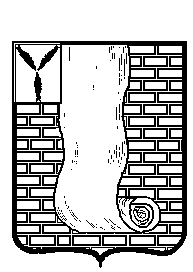 КРАСНОАРМЕЙСКОЕ РАЙОННОЕ СОБРАНИЕСАРАТОВСКОЙ ОБЛАСТИРЕШЕНИЕОб утверждении структуры администрации Красноармейского муниципального                                                                                                                                                                                           района Саратовской областиПриложение к решению                Красноармейского районного Собрания                                                                             от 21.12.2020года № 78     Структураадминистрации Красноармейского муниципального районаСаратовской областиот21.12.2020№78от21.12.2020№78от21.12.2020№78В соответствии Федеральным законом от 6 октября 2003 г. № 131-ФЗ «Об общих принципах организации местного самоуправления в Российской Федерации», Уставом Красноармейского муниципального района Саратовской области, Красноармейское районное Собрание РЕШИЛО:1.Утвердить структуру администрации Красноармейского муниципального района Саратовской области согласно Приложению.2. Считать утратившим силу решение Красноармейского районного Собрания от 25.02.2020 № 07«Об утверждении структуры администрации Красноармейского муниципального района Саратовской области».3. Настоящее решение подлежит официальному опубликованию.4. Настоящее решение вступает в силу со дня его принятия.Председатель  Красноармейскогорайонного Собрания                                                                        Л.В. Герасимова                                                                          Глава Красноармейскогомуниципального района                                                                 А.И. Зотов